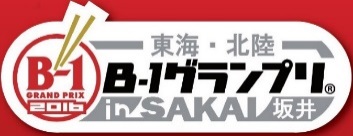 ２０１６東海北陸Ｂ－１グランプリin坂井※　２０１６東海北陸Ｂ－１グランプリ実行委員会事務局ＦＡＸ：０７７６－６７－７０２３まで送信してください。なお、詳しいお問合せは実行委員会事務局(℡0776－66－3324)へ(キャッチフレーズ)(キャッチフレーズ)(キャッチフレーズ)(キャッチフレーズ)住　所〒〒〒氏　名年　齢才性　別男　　・　　女職　業連絡先(電話番号)その他(ご意見がありましたら自由にお書きください)(ご意見がありましたら自由にお書きください)(ご意見がありましたら自由にお書きください)